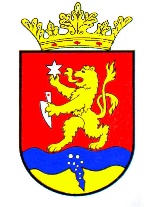   P O L G Á R M E S T E R           RÉPCELAKMeghívóRépcelak Város Önkormányzatának Képviselő-testülete 2023. április 27-én, csütörtökön 15.00 órakor ülést tart, melyre tisztelettel meghívom.Az ülés helye: Répcelaki Közös Önkormányzati Hivatal Tanácskozó teremAz 1-6. napirendi pontok anyagát csatoltan megküldöm. Répcelak, 2023. április 20.    Szabó József 	   							                polgármester          Napirend          NapirendElőadó:Beszámoló az önkormányzati társulások tevékenységéről, a társulási cél megvalósulásárólSzabó József polgármesterBeszámoló a Sárvár Térsége Többcélú Kistérségi Társulás Gyermekjóléti Szolgálatának 2022. évi szakmai munkájárólSzabó József polgármesterDöntés közterület elnevezéséről a Répcelaki Ipari ParkbanSzabó József polgármesterDöntés a Répcelak I. sz. szennyvízátemelő felújításárólSzabó József polgármesterTelepülésrendezési eszköz módosításáról döntésSzabó József polgármesterA településfejlesztéssel, településrendezéssel és településkép-érvényesítéssel összefüggő partnerségi egyeztetés helyi szabályairól szóló önkormányzati rendelet hatályon kívül helyezéseSzabó József polgármester